addendum to
THE USE OF MOLECULAR MARKERS (SNP) FOR MAIZE DUS TESTING IN FRANCE (2013 TO 2016)prepared by an expert from FranceDisclaimer:  this document does not represent UPOV policies or guidanceThe Annex to this document contains a copy of a presentation on “The use of SNP molecular markers for maize DUS testing in France from 2013 to 2016” to be made by an expert from France at the sixteenth session of the Working Group on Biochemical and Molecular Techniques, and DNA-Profiling in Particular (BMT).[The Annex follows]BMT/16/8 Add.ANNEXTHE USE OF SNP MOLECULAR MARKERS FOR MAIZE DUS TESTING IN FRANCEFROM 2013 TO 2016Presentation prepared by an expert from France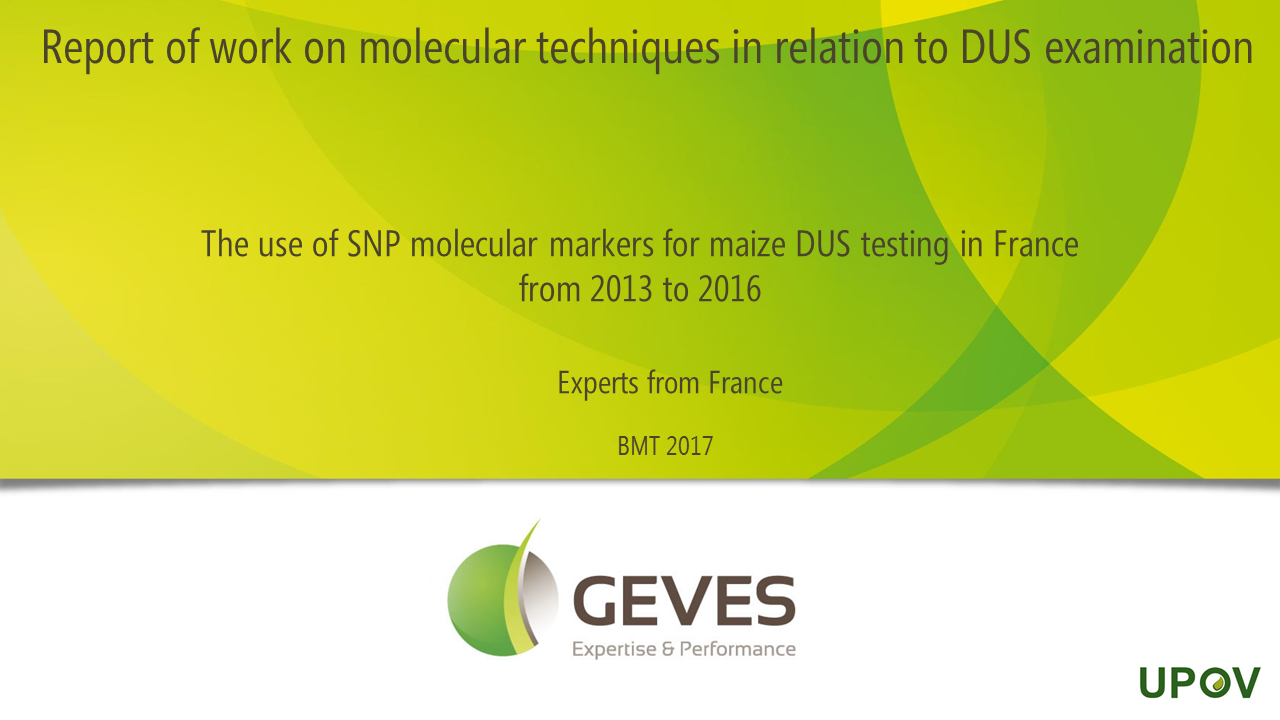 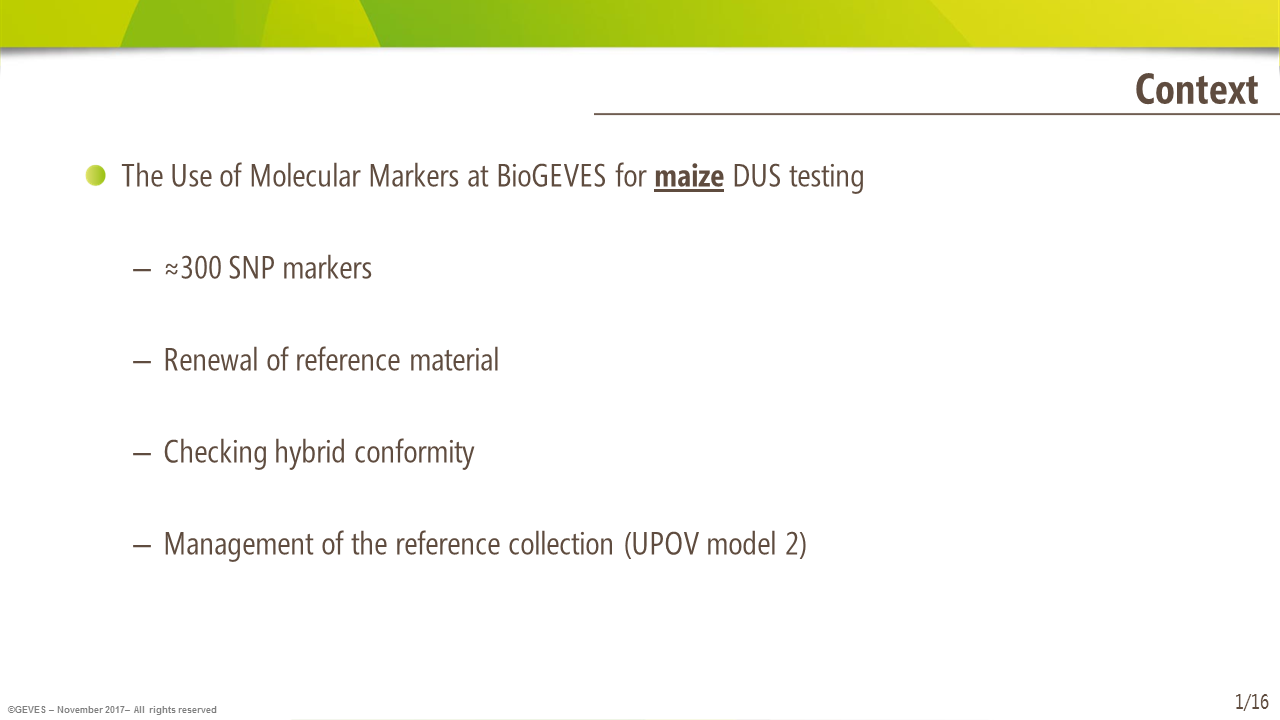 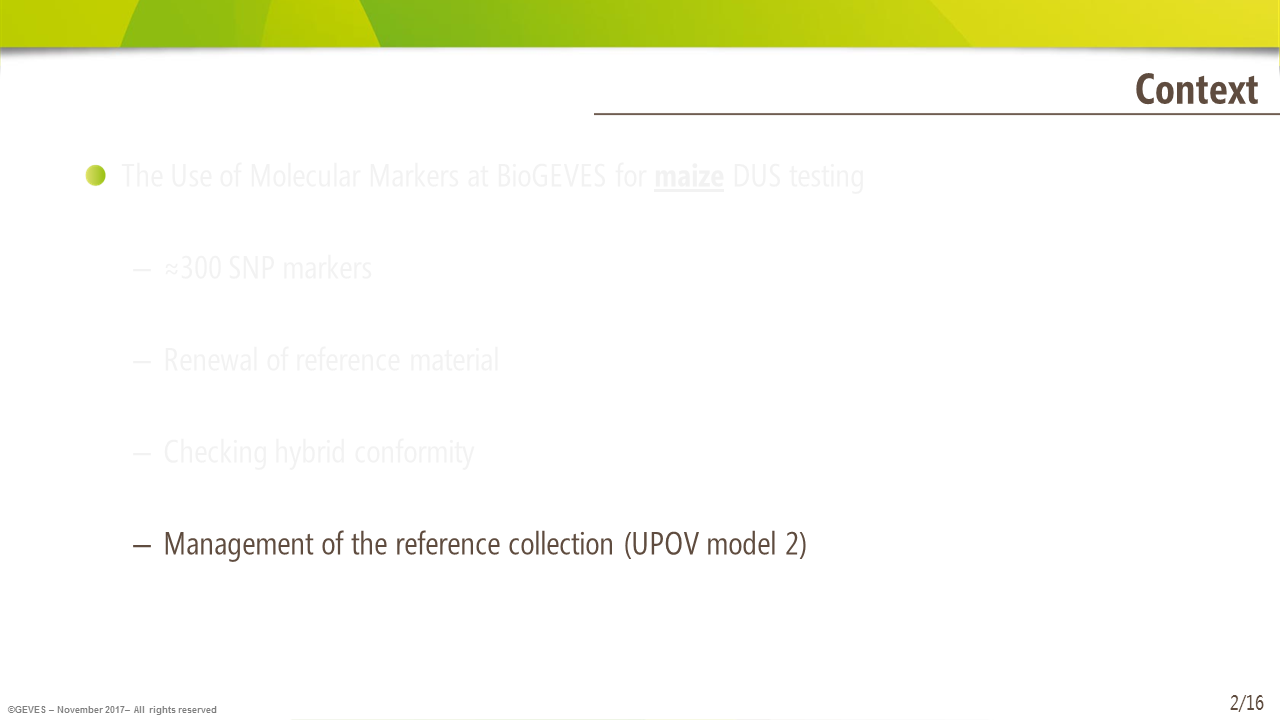 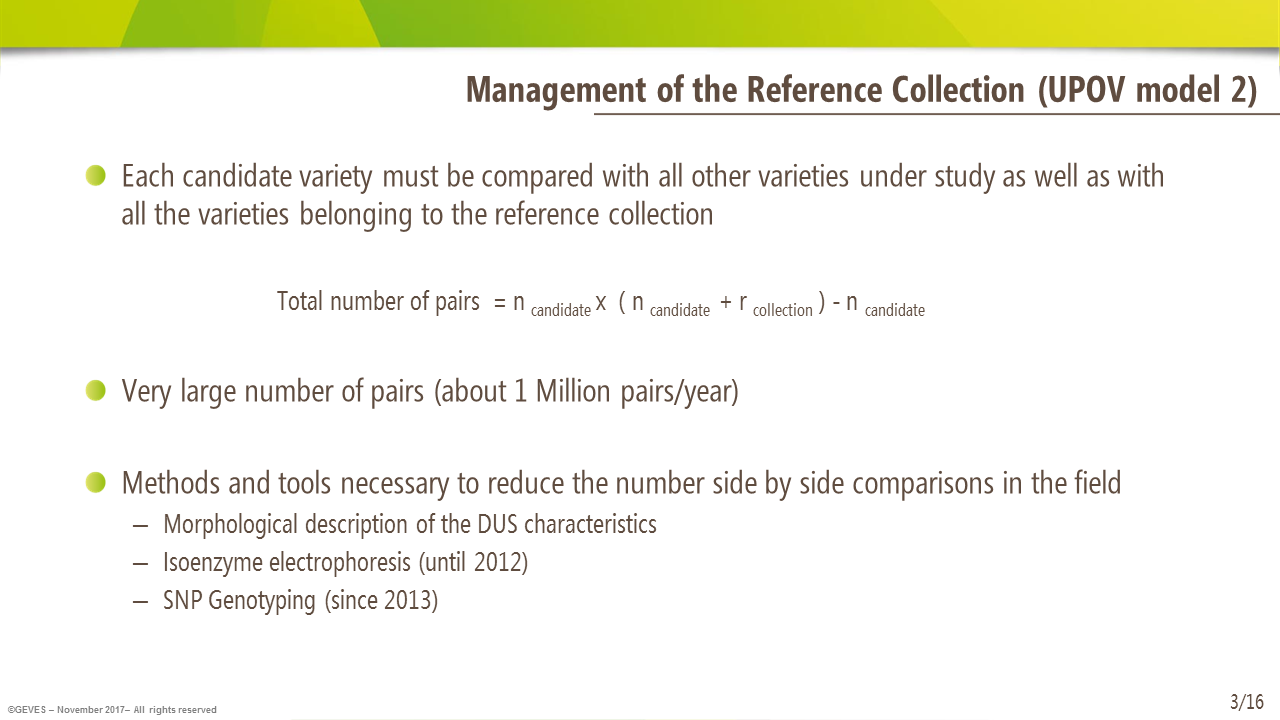 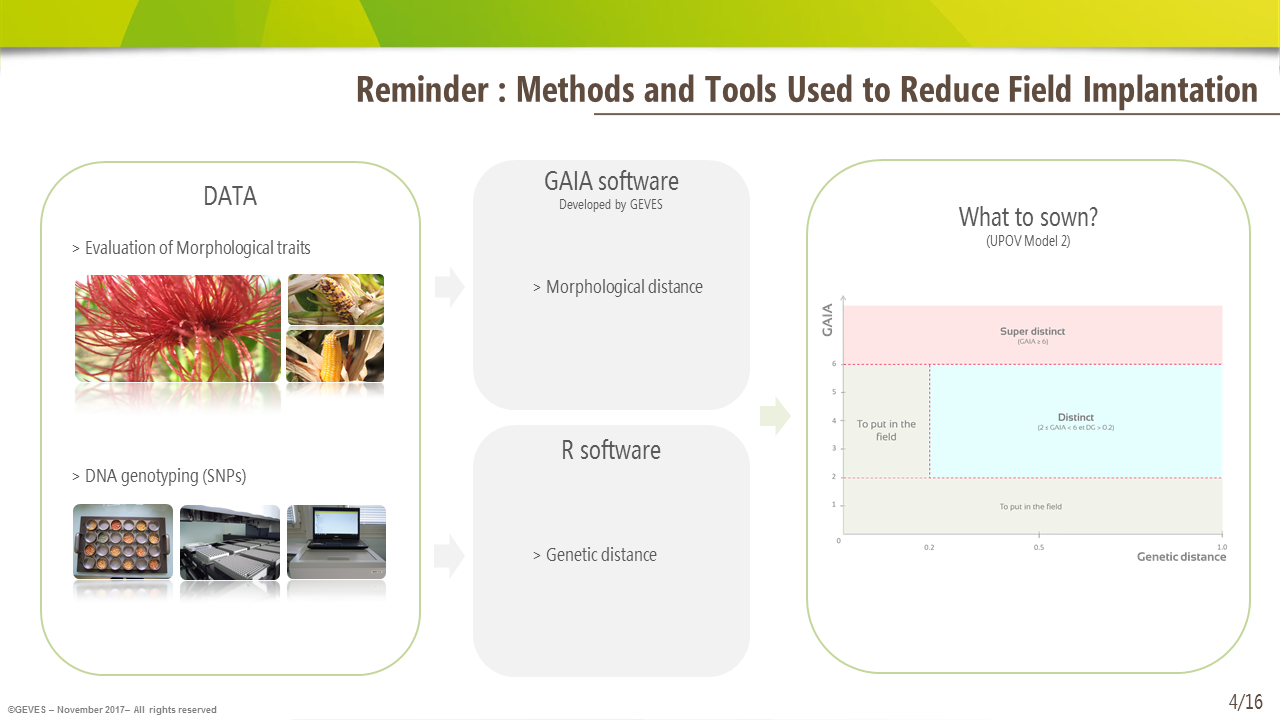 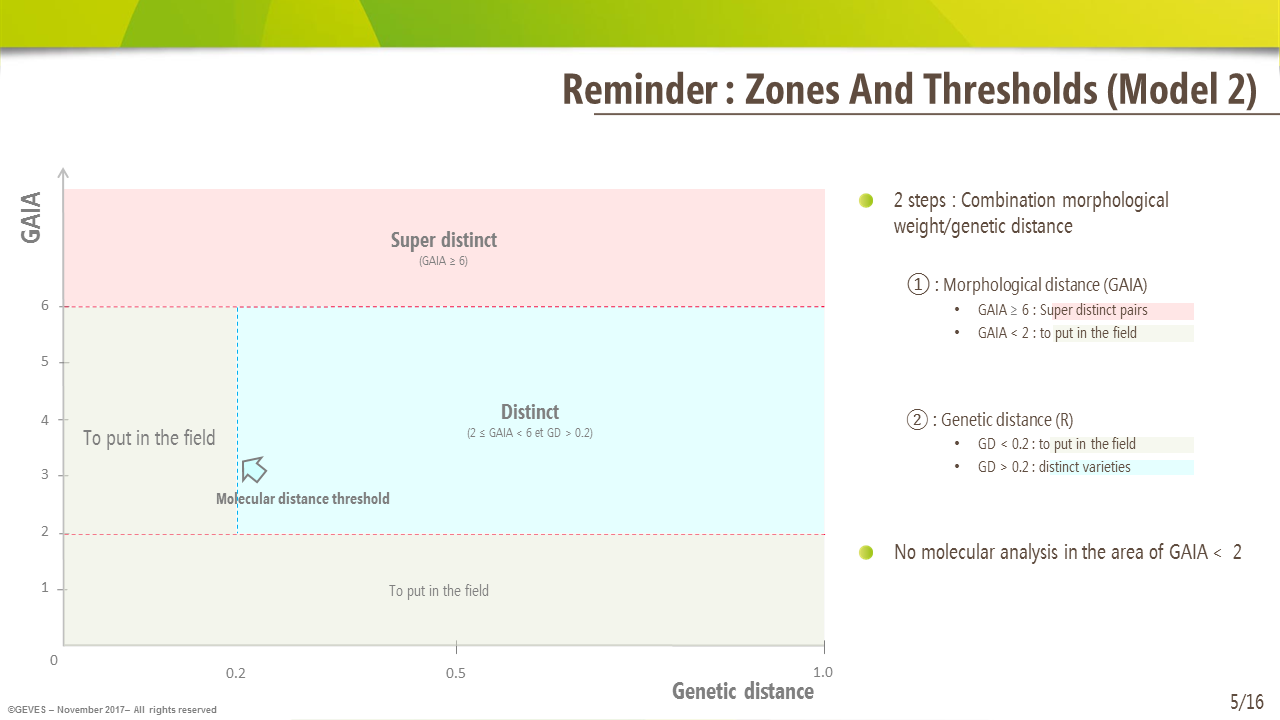 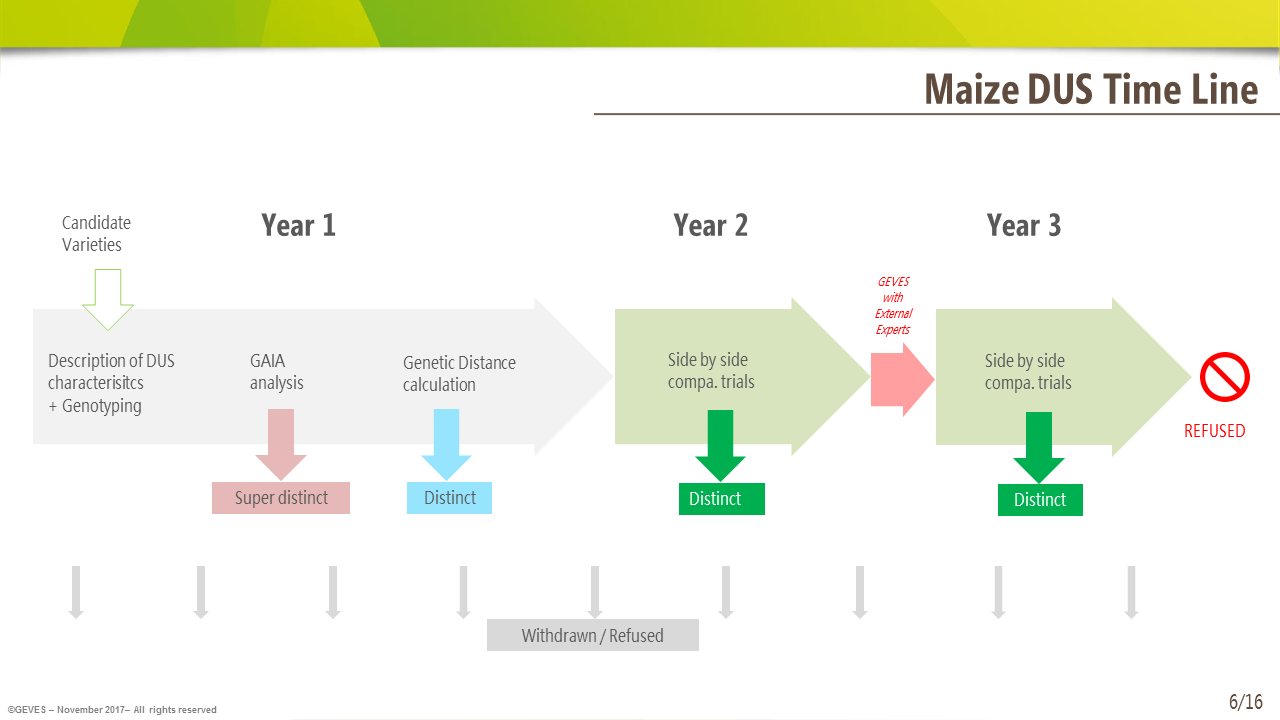 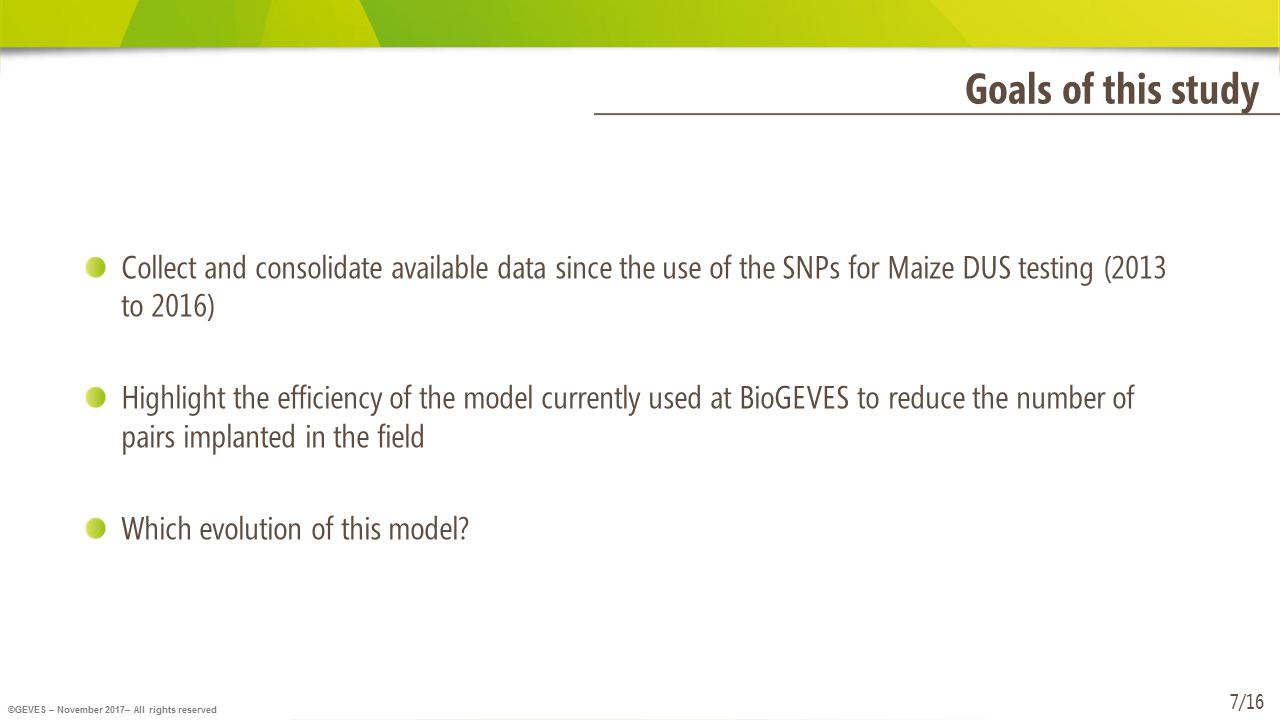 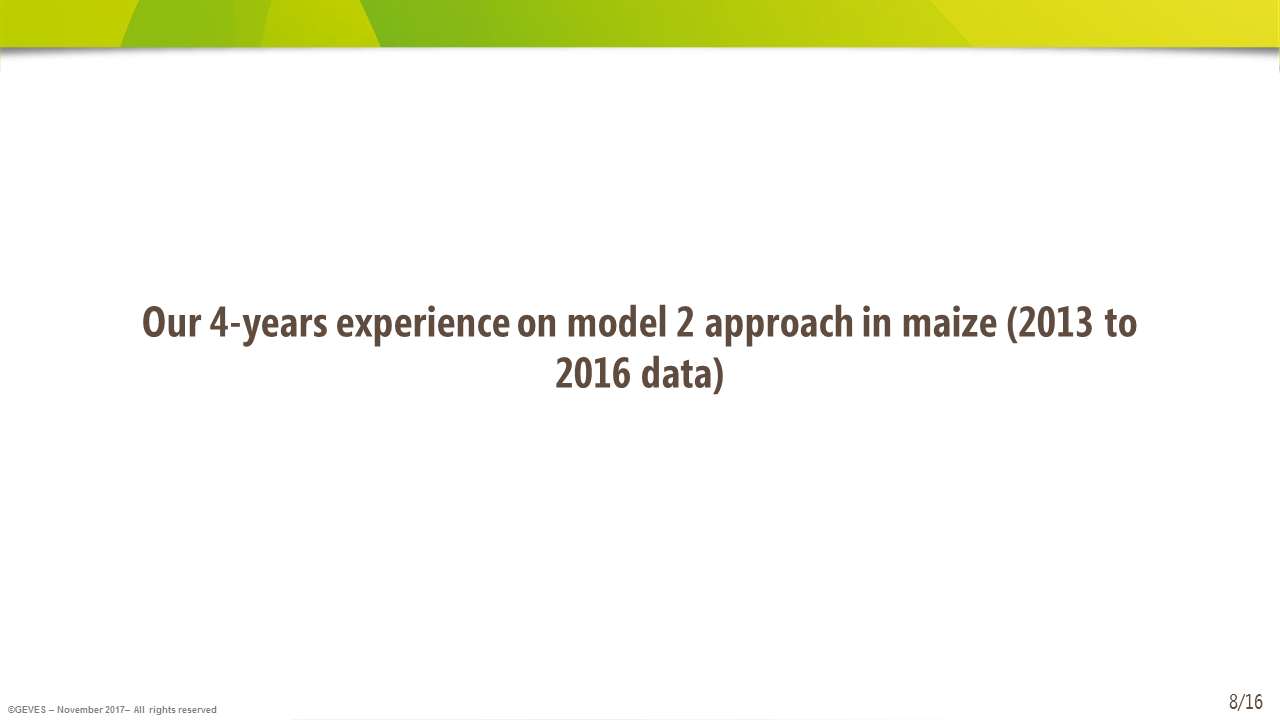 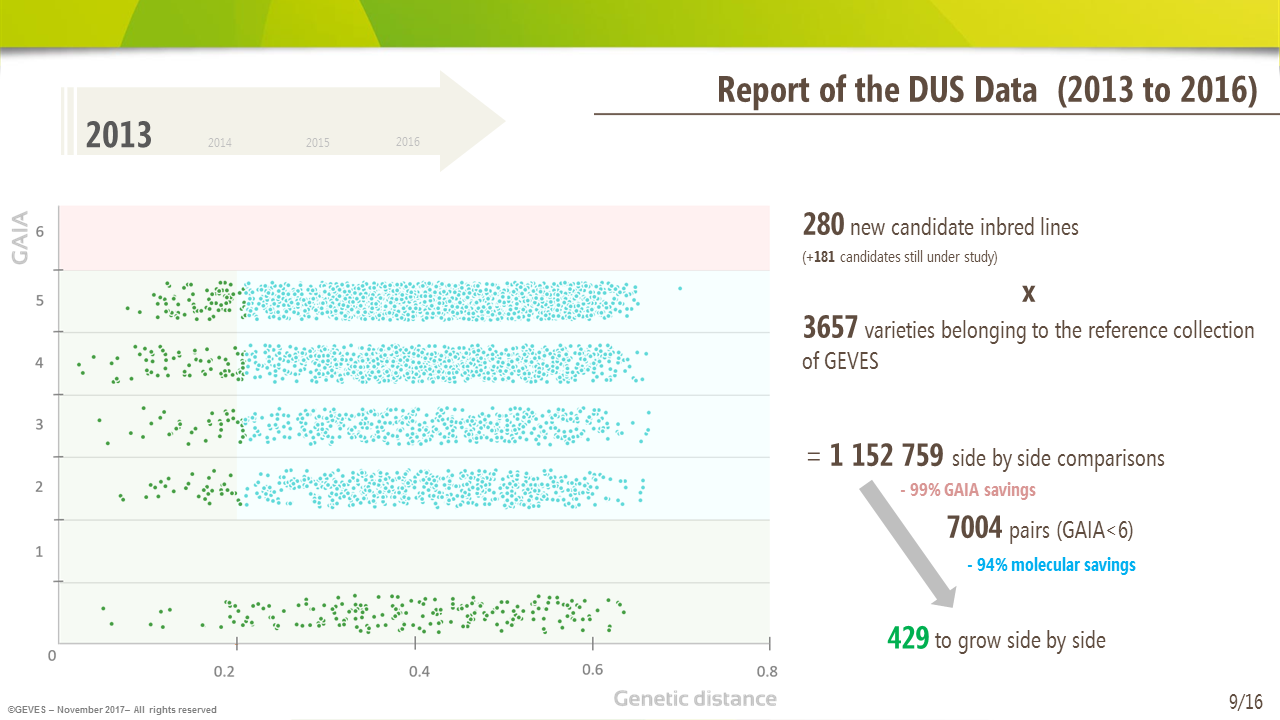 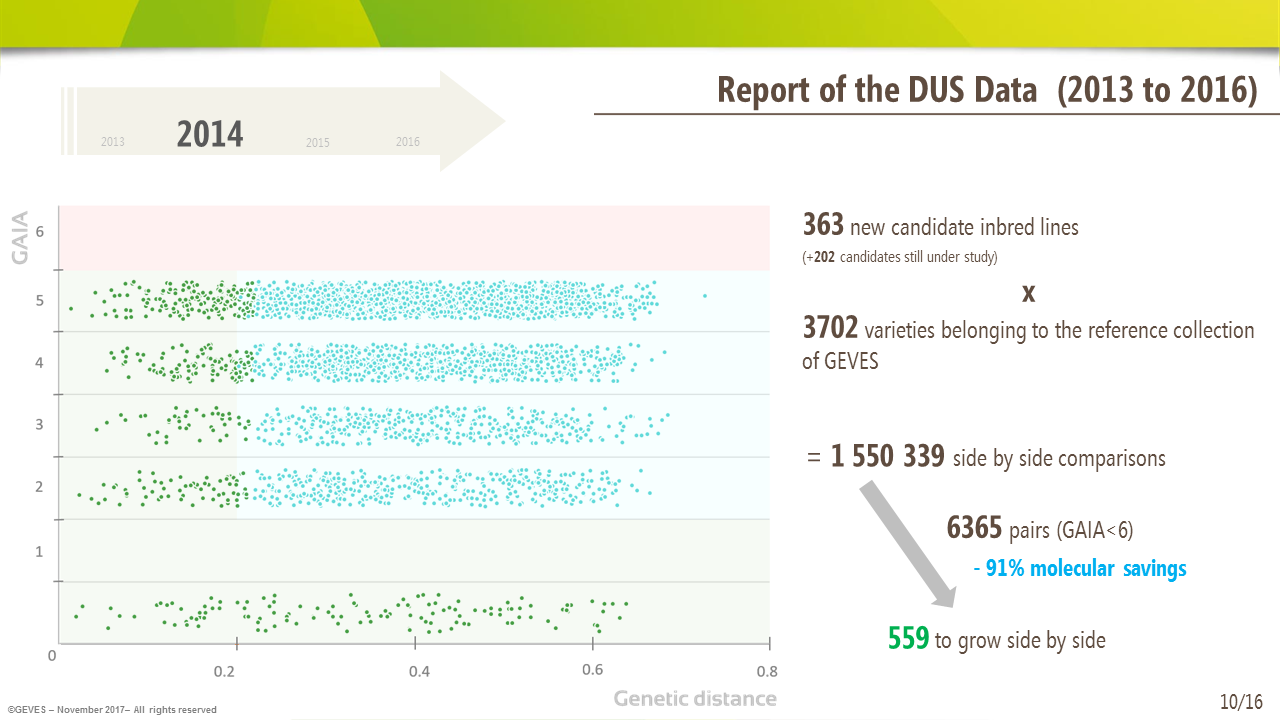 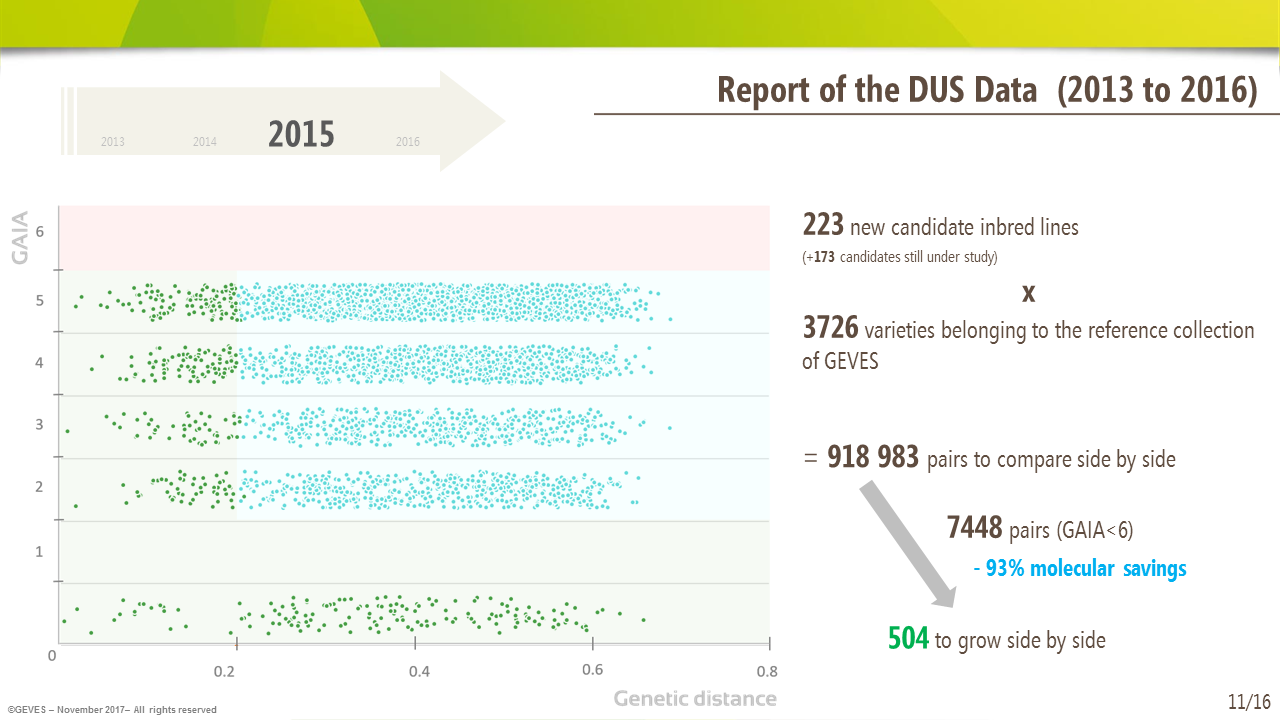 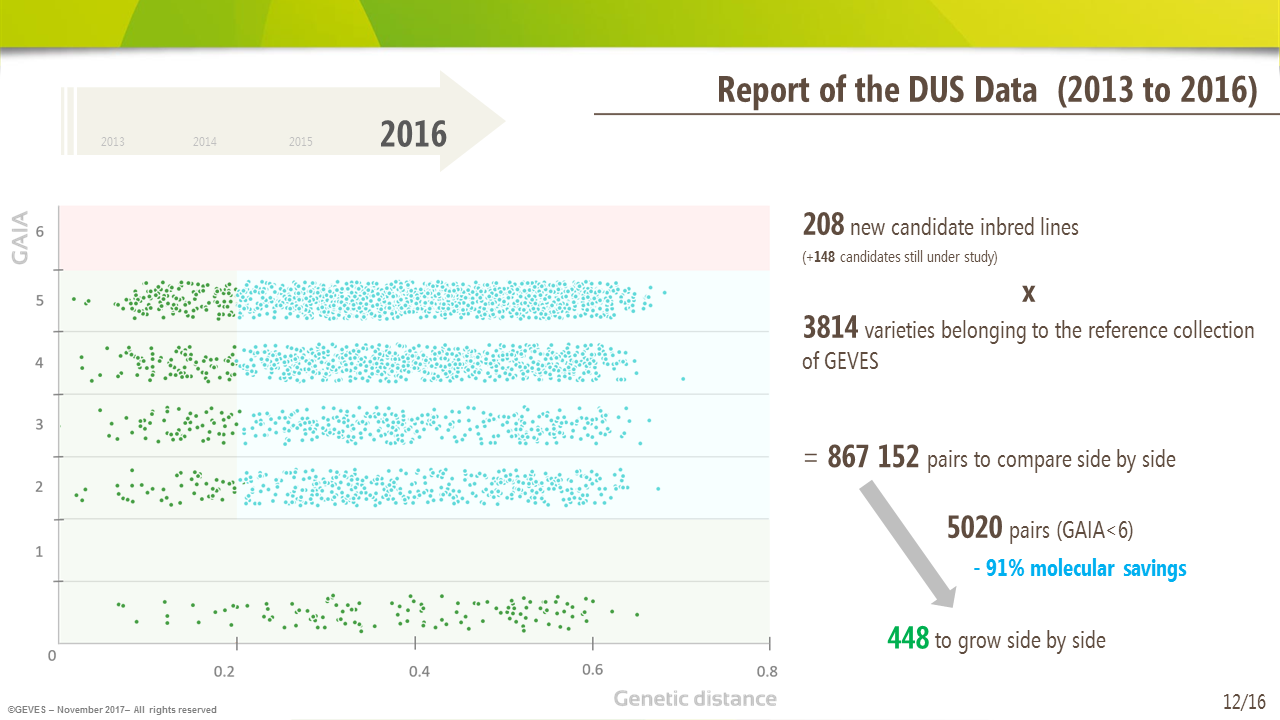 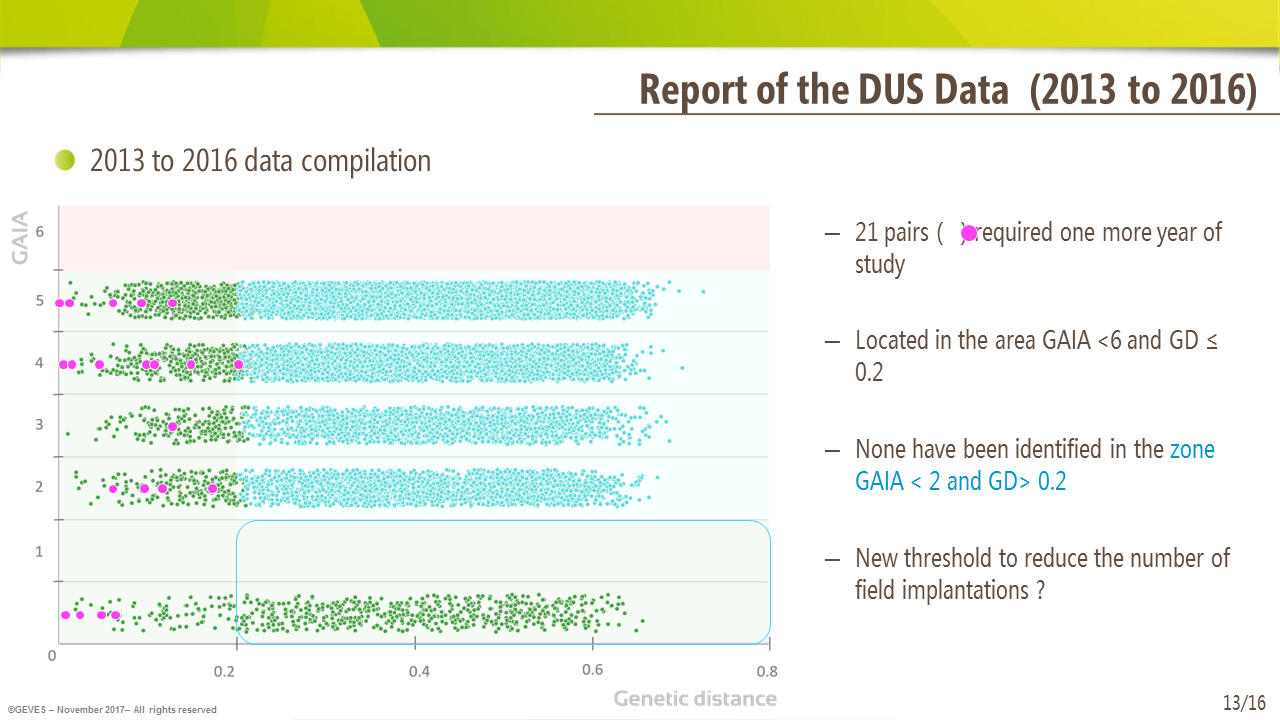 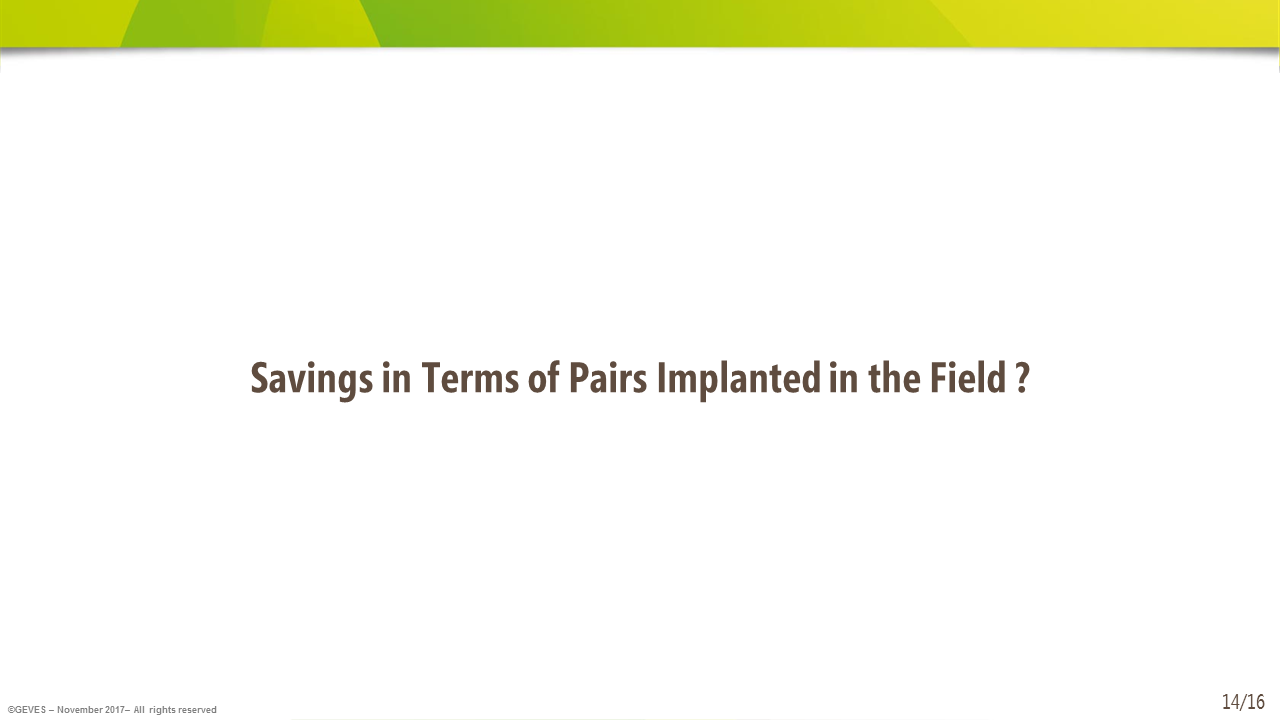 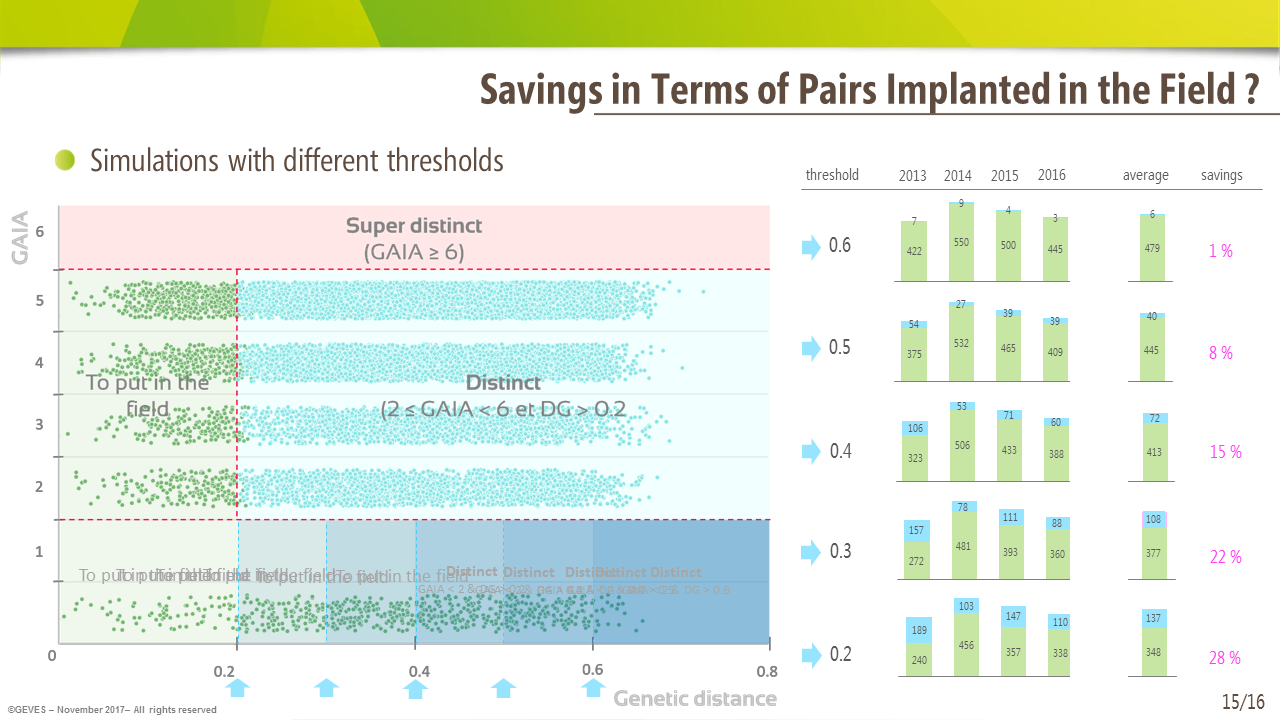 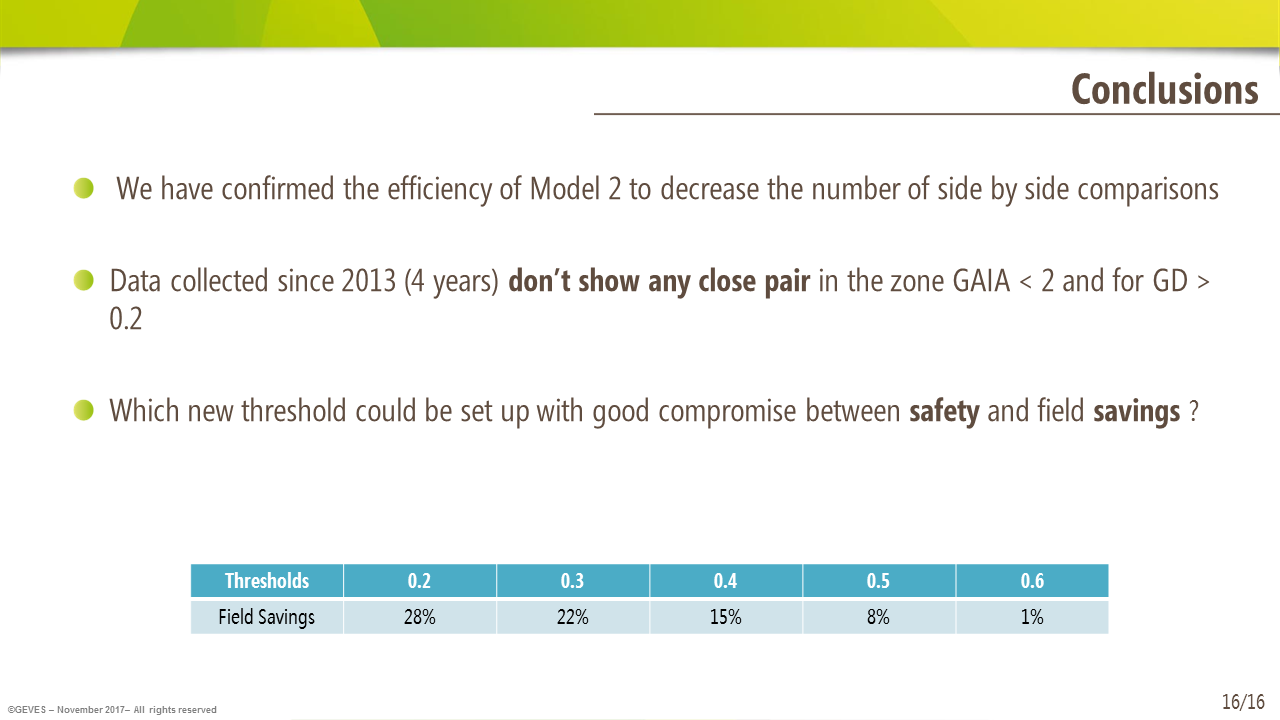 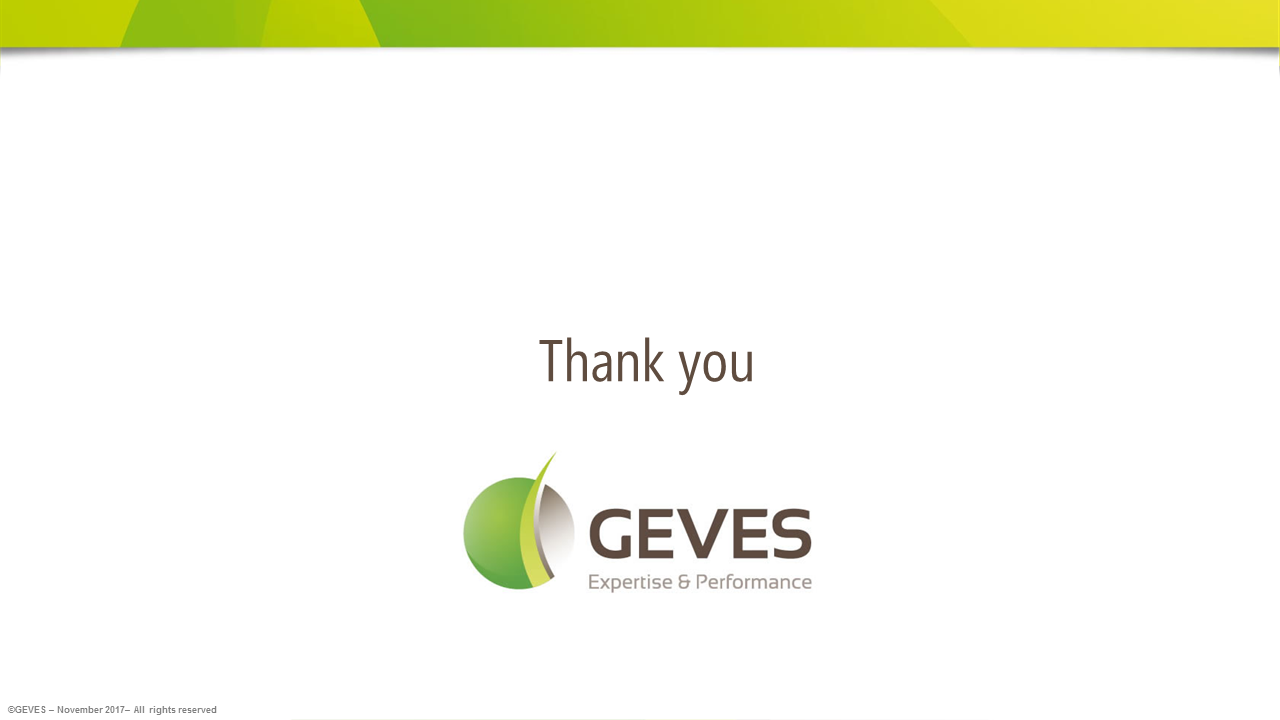 [End of Annex and of document]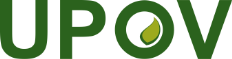 EInternational Union for the Protection of New Varieties of PlantsWorking Group on Biochemical and Molecular Techniques 
and DNA-Profiling in ParticularSixteenth Session
La Rochelle, France, November 7 to 10, 2017BMT/16/8 Add.Original:  EnglishDate:  November 14, 2017